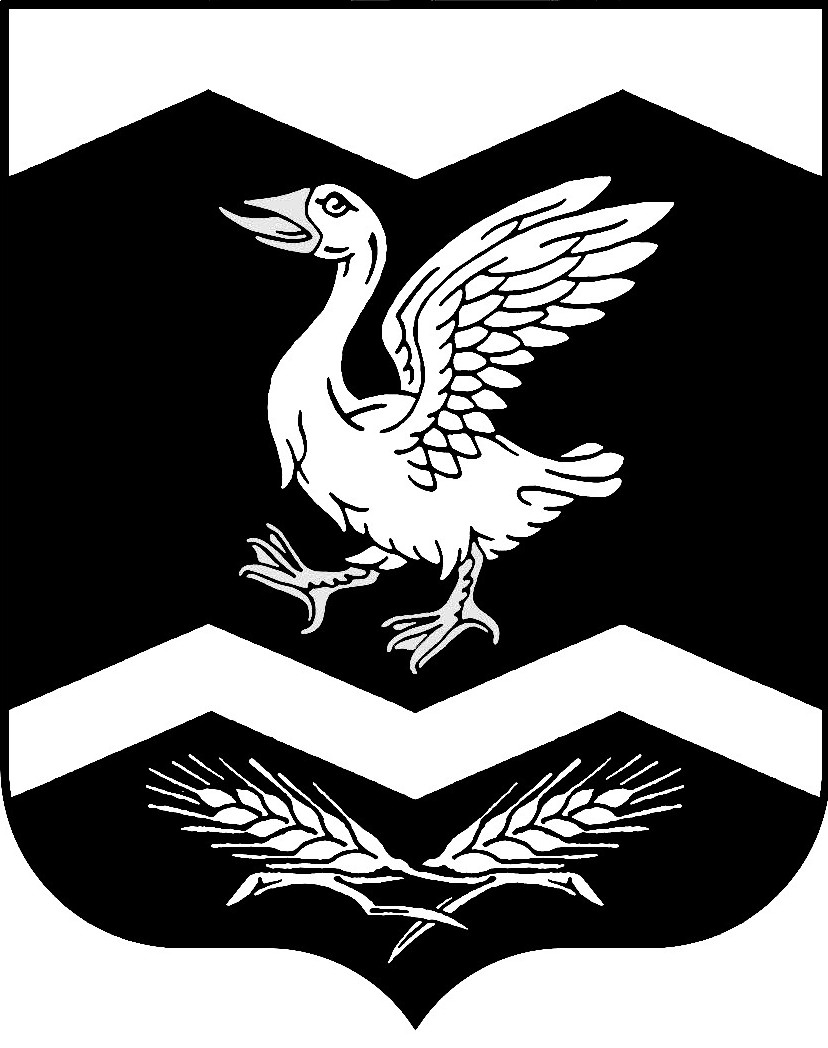 КУРГАНСКАЯ ОБЛАСТЬШАДРИНСКИЙ РАЙОН
АДМИНИСТРАЦИЯ КРАСНОМЫЛЬСКОГО СЕЛЬСОВЕТА
ПОСТАНОВЛЕНИЕот 12.11. 2021 г. № 53
с. Красномыльское   Об утверждении Перечня главных администраторовдоходов бюджета Красномыльского сельсовета и Перечня главных администраторов источников финансирования дефицита бюджета Красномыльского сельсовета		           В соответствии с пунктом 3.2 статьи 160.1 и пунктом 4 статьи 160.2 Бюджетного кодекса Российской Федерации, постановлением Правительства Российской Федерации от 16.09.2021 № 1569 «Об утверждении общих требований к закреплению за органами государственной власти (государственными органами) субъекта Российской Федерации, органами управления территориальными фондами обязательного медицинского страхования, органами местного самоуправления, органами местной администрации полномочий главного администратора доходов бюджета и к утверждению перечня главных администраторов доходов бюджета субъекта Российской Федерации, бюджета территориального фонда обязательного медицинского страхования, местного бюджета», постановлением Правительства Российской Федерации от 16.09.2021 № 1568 «Об утверждении общих требований к закреплению за органами государственной власти (государственными органами) субъекта Российской Федерации, органами управления территориальными фондами обязательного медицинского страхования, органами местного самоуправления, органами местной администрации полномочий главного администратора источников финансирования дефицита бюджета и к утверждению перечня главных администраторов источников финансирования дефицита бюджета субъекта Российской Федерации, бюджета территориального фонда обязательного медицинского страхования, местного бюджета» Администрация Красномыльского сельсовета ПОСТАНОВЛЯЕТ:
           1. Утвердить прилагаемый Перечень главных администраторов доходов бюджета Красномыльского сельсовета и Перечень главных администраторов источников финансирования дефицита бюджета сельсовета (далее – Перечень).           2.Установить, что в случаях изменения состава и (или) функций главных администраторов доходов бюджета Красномыльского сельсовета, изменения принципов назначения и присвоения структуры кодов классификации доходов бюджетов бюджетной системы Российской Федерации, а также при внесении изменений в состав закрепленных за главными администраторами доходов бюджета Красномыльского сельсовета кодов видов (подвидов) доходов бюджета Красномыльского сельсовета в текущем финансовом году, внесение в Перечень осуществляется на основании распоряжения Администрации Красномыльского сельсовета района без внесения изменений в настоящее постановление.Актуализация Перечня путем внесения изменений в настоящее постановление осуществляется по итогам отчетного финансового года в срок не позднее 1 марта года, следующего за отчетным финансовым годом.            3. Настоящее постановление применяется к правоотношениям, возникающим при составлении и исполнении бюджета Красномыльского сельсовета, начиная с бюджета Красномыльского сельсовета на 2022 год и на плановый период 2023 и 2024 годов.            4. Настоящее постановление обнародовать на стенде информации в здании Администрации Красномыльского сельсовета и разместить на официальном сайте муниципального образования Красномыльского сельсовета в сети Интернет.             5. Контроль за исполнением настоящего постановления оставляю за собой.
Глава Красномыльского сельсовета                                                                    Г. А. СтародумоваПриложениек Постановлению Администрации Красномыльского сельсоветаот «12» ноября 2021года № 53                                                                                                  «Об утверждении Перечня главных администраторов доходов бюджета Красномыльского сельсовета и Перечня главных администраторов источников финансирования дефицита бюджета Красномыльского сельсоветаПеречень главных администраторов доходов бюджета Красномыльского сельсоветаи Перечень главных администраторов источников финансирования дефицита бюджета Красномыльского сельсоветаРаздел I. Перечень главных администраторов доходов бюджета Красномыльского сельсовета                    Глава Красномыльского сельсовета                                                                                            Г. А. СтародумоваКод бюджетной классификацииКод бюджетной классификацииНаименованиеглавного администратора доходоввид (подвид) доходовНаименованиеТерриториальные органы (подразделения) федеральных органов государственной власти (государственных органов) и (или) казенные учреждения, находящиеся в ведении федеральных органов государственной власти (государственных органов), осуществляющие бюджетные полномочия главных администраторов доходов бюджета Красномыльского сельсовета; органы государственной власти (государственные органы) субъектов Российской Федерации и (или) находящиеся в их ведении казенные учреждения, осуществляющие бюджетные полномочия главных администраторов доходов бюджета  Красномыльского сельсоветаТерриториальные органы (подразделения) федеральных органов государственной власти (государственных органов) и (или) казенные учреждения, находящиеся в ведении федеральных органов государственной власти (государственных органов), осуществляющие бюджетные полномочия главных администраторов доходов бюджета Красномыльского сельсовета; органы государственной власти (государственные органы) субъектов Российской Федерации и (или) находящиеся в их ведении казенные учреждения, осуществляющие бюджетные полномочия главных администраторов доходов бюджета  Красномыльского сельсоветаТерриториальные органы (подразделения) федеральных органов государственной власти (государственных органов) и (или) казенные учреждения, находящиеся в ведении федеральных органов государственной власти (государственных органов), осуществляющие бюджетные полномочия главных администраторов доходов бюджета Красномыльского сельсовета; органы государственной власти (государственные органы) субъектов Российской Федерации и (или) находящиеся в их ведении казенные учреждения, осуществляющие бюджетные полномочия главных администраторов доходов бюджета  Красномыльского сельсоветаТерриториальные органы (подразделения) федеральных органов государственной власти (государственных органов) и (или) казенные учреждения, находящиеся в ведении федеральных органов государственной власти (государственных органов), осуществляющие бюджетные полномочия главных администраторов доходов бюджета Красномыльского сельсовета; органы государственной власти (государственные органы) субъектов Российской Федерации и (или) находящиеся в их ведении казенные учреждения, осуществляющие бюджетные полномочия главных администраторов доходов бюджета  Красномыльского сельсовета1100Управление Федерального казначейства1.11001 03 0223101 0000 110Доходы от уплаты акцизов на дизельное топливо, подлежащие распределению между бюджетами субъектов Российской Федерации и местными бюджетами с учетом установленных дифференцированных нормативов отчислений в местные бюджеты (по нормативам, установленным федеральным законом о федеральном бюджете в целях формирования дорожных фондов субъектов Российской Федерации)1.21001 03 0224101 0000 110Доходы от уплаты акцизов на моторные масла для дизельных и (или) карбюраторных (инжекторных) двигателей, подлежащие распределению между бюджетами субъектов Российской Федерации и местными бюджетами с учетом установленных дифференцированных нормативов отчислений в местные бюджеты (по нормативам, установленным федеральным законом о федеральном бюджете в целях формирования дорожных фондов субъектов Российской Федерации)1.31001 03 0225101 0000 110Доходы от уплаты акцизов на автомобильный бензин, подлежащие распределению между бюджетами субъектов Российской Федерации и местными бюджетами с учетом установленных дифференцированных нормативов отчислений в местные бюджеты (по нормативам, установленным федеральным законом о федеральном бюджете в целях формирования дорожных фондов субъектов Российской Федерации)1.41001 03 0226101 0000 110Доходы от уплаты акцизов на прямогонный бензин, подлежащие распределению между бюджетами субъектов Российской Федерации и местными бюджетами с учетом установленных дифференцированных нормативов отчислений в местные бюджеты (по нормативам, установленным федеральным законом о федеральном бюджете в целях формирования дорожных фондов субъектов Российской Федерации)2182Управление ФНС РФ по Курганской области2.1   182	1 01 02010 01 0000 110Налог на доходы физических лиц с доходов, источником которых является налоговый агент, за исключением доходов, в отношении которых исчисление и уплата налога осуществляются в соответствии со статьями 227, 227.1 и 228 Налогового кодекса Российской Федерации2.21821 01 02020 01 0000 110Налог на доходы физических лиц с доходов, полученных от осуществления деятельности физическими лицами, зарегистрированными в качестве индивидуальных предпринимателей, нотариусов, занимающихся частной практикой, адвокатов, учредивших адвокатские кабинеты, и других лиц, занимающихся частной практикой в соответствии со статьей 227 Налогового кодекса Российской Федерации2.31821 01 02030 01 0000 110Налог на доходы физических лиц с доходов, полученных физическими лицами в соответствии со статьей 228 Налогового кодекса Российской Федерации2.41821 05 03010 01 0000 110Единый сельскохозяйственный налог2.51821 06 01030 10 0000 110Налог на имущество физических лиц, взимаемый по ставкам, применяемым к объектам налогообложения, расположенным в границах сельских поселений2.6182 1 06 06033 10 0000 110Земельный налог с организаций, обладающих земельным участком, расположенным в границах сельских поселений2.71821 06 06043 10 0000 110Земельный налог с физических лиц, обладающих земельным участком, расположенным в границах сельских поселенийОрганы местного самоуправления и (или) находящиеся в их ведении казенные учрежденияОрганы местного самоуправления и (или) находящиеся в их ведении казенные учрежденияОрганы местного самоуправления и (или) находящиеся в их ведении казенные учрежденияОрганы местного самоуправления и (или) находящиеся в их ведении казенные учреждения3099Администрация Красномыльского сельсовета3.10991 08 04020 01 0000 110Государственная пошлина за совершение нотариальных действий должностными лицами органов местного самоуправления, уполномоченными в соответствии с законодательными актами Российской Федерации на совершение нотариальных действий3.2099 1 11 05025 10 0000 120Доходы, получаемые в виде арендной платы, а также средства от продажи права на заключение договоров аренды за земли, находящиеся в собственности сельских поселений (за исключением земельных участков муниципальных бюджетных и автономных учреждений)3.3099 1 11 05035 10 0000 120Доходы от сдачи в аренду имущества, находящегося в оперативном управлении органов управления сельских поселений и созданных ими учреждений (за исключением имущества муниципальных бюджетных и автономных учреждений)3.40991 11 09045 10 0000 120Прочие поступления от использования имущества, находящегося в собственности сельских поселений (за исключением имущества муниципальных бюджетных и автономных учреждений, а также имущества муниципальных унитарных предприятий, в том числе казенных) 3.5099 1 13 01076 10 0000 130Доходы от оказания информационных услуг органами местного самоуправления поселений, казенными учреждениями сельских поселений3.60991 13 01995 10 0000 130Прочие доходы от оказания платных услуг (работ) получателями средств бюджетов сельских поселений 3.70991 13 02065 10 0000 130Доходы, поступающие в порядке возмещения расходов, понесенных в связи с эксплуатацией имущества сельских поселений3.80991 13 02995 10 0000 130Прочие доходы от компенсации затрат бюджетов сельских поселений3.90991 14 01050 10 0000 410Доходы от продажи квартир, находящихся в собственности сельских поселений3.100991 14 02052 10 0000 410Доходы от реализации имущества, находящегося в оперативном управлении учреждений, находящихся в ведении органов управления сельских поселений (за исключением имущества муниципальных бюджетных и автономных учреждений), в части реализации основных средств по указанному имуществу3.110991 14 02052 10 0000 440Доходы от реализации имущества, находящегося в оперативном управлении учреждений, находящихся в ведении органов управления сельских поселений (за исключением имущества муниципальных бюджетных и автономных учреждений), в части реализации материальных запасов по указанному имуществу3.120991 14 02053 10 0000 410Доходы от реализации иного имущества, находящегося в собственности сельских поселений (за исключением имущества муниципальных бюджетных и автономных учреждений, а также имущества муниципальных унитарных предприятий, в том числе казенных), в части реализации основных средств по указанному имуществу3.130991 14 02053 10 0000 440Доходы от реализации иного имущества, находящегося в собственности сельских поселений (за исключением имущества муниципальных бюджетных и автономных учреждений, а также имущества муниципальных унитарных предприятий, в том числе казенных), в части реализации материальных запасов по указанному имуществу3.140991 14 03050 10 0000 410Средства от распоряжения и реализации выморочного имущества, обращенного в собственность сельских поселений (в части реализации основных средств по указанному имуществу)3.150991 14 03050 10 0000 440Средства от распоряжения и реализации выморочного имущества, обращенного в собственность сельских поселений (в части реализации материальных запасов по указанному имуществу)3.160991 14 04050 10 0000 420Доходы от продажи нематериальных активов, находящихся в собственности сельских поселений3.170991 14 06025 10 0000 430Доходы от продажи земельных участков, находящихся в собственности сельских поселений (за исключением земельных участков муниципальных бюджетных и автономных учреждений)3.180991 14 14040 10 0000 410Денежные средства, полученные от реализации иного имущества, обращенного в собственность сельского поселения, подлежащие зачислению в бюджет сельского поселения (в части реализации основных средств по указанному имуществу)3.190991 14 14040 10 0000 440 Денежные средства, полученные от реализации иного имущества, обращенного в собственность сельского поселения, подлежащие зачислению в бюджет сельского поселения (в части реализации материальных запасов по указанному имуществу)3.200991 16 10100 10 0000 140 Денежные взыскания, налагаемые в возмещение ущерба, причиненного в результате незаконного или нецелевого использования бюджетных средств (в части бюджетов сельских поселений)3.210991 16 10123 01 0000 140Доходы от денежных взысканий (штрафов), поступающие в счет погашения задолженности, образовавшейся до 1 января 2020 года, подлежащие зачислению в бюджет муниципального образования по нормативам, действовавшим в 2019 году3.220991 17 01050 10 0000 180Невыясненные поступления, зачисляемые в бюджеты сельских поселений3.230991 17 05050 10 0000 180Прочие неналоговые доходы бюджетов сельских поселений3.240992 02 15002 10 0000 150Дотации бюджетам сельских поселений на поддержку мер по обеспечению сбалансированности бюджетов3.250992 02 15009 10 0000 150Дотации бюджетам сельских поселений на частичную компенсацию дополнительных расходов на повышение оплаты труда работников бюджетной сферы и иные цели3.260992 02 16001 10 0000 150Дотации бюджетам сельских поселений на выравнивание бюджетной обеспеченности из бюджетов муниципальных районов3.270992 02 19999 10 0000 150Прочие дотации бюджетам сельских поселений3.280992 02 20041 10 0000 150Субсидии бюджетам сельских поселений на строительство, модернизацию, ремонт и содержание автомобильных дорог общего пользования, в том числе дорог в поселениях (за исключением автомобильных дорог федерального значения)3.290992 02 20216 10 0000 150Субсидии бюджетам сельских поселений на осуществление дорожной деятельности в отношении автомобильных дорог общего пользования, а также капитального ремонта и ремонта дворовых территорий многоквартирных домов, проездов к дворовым территориям многоквартирных домов населенных пунктов3.30099 2 02 25467 10 0000 150Субсидии бюджетам сельских поселений на обеспечение развития и укрепления материально-технической базы домов культуры в населенных пунктах с числом жителей до 50 тысяч человек3.31099 2 02 25519 10 0000 150Субсидия бюджетам сельских поселений на поддержку отрасли культуры3.320992 02 25555 10 0000 150Субсидии бюджетам сельских поселений на реализацию программ формирования современной городской среды3.330992 0225567 10 0000 150Субсидии бюджетам сельских поселений на обеспечение устойчивого развития сельских территорий3.34099 2 02 27567 10 0000 150Субсидии бюджетам сельских поселений на софинансирование капитальных вложений в объекты государственной (муниципальной) собственности в рамках обеспечения устойчивого развития сельских территорий3.350992 02 29999 10 0000 150Прочие субсидии бюджетам сельских поселений3.360992 02 30024 10 0000 150Субвенции бюджетам сельских поселений на выполнение передаваемых полномочий субъектов Российской Федерации3.370992 02 35118 10 0000 150Субвенции бюджетам сельских поселений на осуществление первичного воинского учета на территориях, где отсутствуют военные комиссариаты3.38099 2 02 35250 10 0000 150Субвенции бюджетам сельских поселений на оплату жилищно-коммунальных услуг отдельным категориям граждан3.39099 2 02 35930 10 0000 150Субвенции бюджетам сельских поселений на государственную регистрацию актов гражданского состояния3.400992 02 39999 10 0000 150Прочие субвенции бюджетам сельских поселений3.410992 02 40014 10 0000 150Межбюджетные трансферты, передаваемые бюджетам сельских поселений из бюджетов муниципальных районов на осуществление части полномочий по решению вопросов местного значения в соответствии с заключенными соглашениями3.420992 02 45160 10 0000 150Межбюджетные трансферты, передаваемые бюджетам сельских поселений для компенсации дополнительных расходов, возникших в результате решений, принятых органами власти другого уровня3.430992 02 49001 10 0000 150Межбюджетные трансферты, передаваемые бюджетам сельских поселений, за счет средств резервного фонда Правительства Российской Федерации3.440992 02 49999 10 0000 150Прочие межбюджетные трансферты, передаваемые бюджетам сельских поселений3.450992 07 05010 10 0000 150Безвозмездные поступления от физических и юридических лиц на финансовое обеспечение дорожной деятельности, в том числе добровольных пожертвований, в отношении автомобильных дорог общего пользования местного значения сельских поселений  3.460992 07 05020 10 0000 150Поступления от денежных пожертвований, предоставляемых физическими лицами получателям средств бюджетов сельских поселений3.470992 07 05030 10 0000 150Прочие безвозмездные поступления в бюджеты сельских поселений3.480992 08 05000 10 0000 150Перечисления из бюджетов сельских поселений (в бюджеты поселений) для осуществления возврата (зачета) излишне уплаченных или излишне взысканных сумм налогов, сборов и иных платежей, а также сумм процентов за несвоевременное осуществление такого возврата и процентов, начисленных на излишне взысканные суммы3.490992 18 60010 10 0000 150 Доходы бюджетов сельских поселений от возврата остатков субсидий, субвенций и иных межбюджетных трансфертов, имеющих целевое назначение, прошлых лет из бюджетов муниципальных районов 3.500992 18 60020 10 0000 150Доходы бюджетов сельских поселений от возврата остатков субсидий, субвенций и иных межбюджетных трансфертов, имеющих целевое назначение, прошлых лет из бюджетов государственных внебюджетных фондов3.510992 19 25467 10 0000 150Возврат остатков субсидий на обеспечение развития и укрепления материально-технической базы домов культуры в населенных пунктах с числом жителей до 50 тысяч человек из бюджетов сельских поселений3.520992 19 25519 10 0000 150Возврат остатков субсидий на поддержку отрасли культуры из бюджетов сельских поселений3.530992 19 35118 10 0000 150Возврат остатков субвенций на осуществление первичного воинского учета на территориях, где отсутствуют военные комиссариаты из бюджетов сельских поселений3.540992 19 60010 10 0000 150Возврат прочих остатков субсидий, субвенций и иных межбюджетных трансфертов, имеющих целевое назначение, прошлых лет из бюджетов сельских поселений4031Комитет по управлению муниципальным имуществом, земельным ресурсам, транспорту и муниципальному заказу Администрации Шадринского района4.10311 11 05025 10 0000 120Доходы, получаемые в виде арендной платы, а также средства от продажи права на заключение договоров аренды за земли, находящиеся в собственности сельских поселений (за исключением земельных участков муниципальных бюджетных и автономных учреждений)4.20311 14 06025 10 0000 430Доходы от продажи земельных участков, находящихся в собственности сельских поселений (за исключением земельных участков муниципальных бюджетных и автономных учреждений)Раздел II. Перечень главных администраторов источников финансирования дефицита бюджета Красномыльского сельсоветаРаздел II. Перечень главных администраторов источников финансирования дефицита бюджета Красномыльского сельсоветаРаздел II. Перечень главных администраторов источников финансирования дефицита бюджета Красномыльского сельсоветаРаздел II. Перечень главных администраторов источников финансирования дефицита бюджета Красномыльского сельсоветаКод бюджетной классификацииКод бюджетной классификацииНаименованиеглавного администратора доходоввид (подвид) доходовНаименование5099Администрация Красномыльского сельсовета5.109901 02 00 00 10 0000 710Получение кредитов от кредитных организаций бюджетами сельских поселений в валюте Российской Федерации5.209901 02 00 00 10 0000 810Погашение бюджетами сельских поселений кредитов от кредитных организаций в валюте Российской Федерации5.309901 03 01 00 10 0000 710Получение кредитов от других бюджетов бюджетной системы Российской Федерации бюджетами сельских поселений в валюте Российской Федерации 5.409901 03 01 00 10 0000 810Погашение бюджетами сельских поселений кредитов от других бюджетов бюджетной системы Российской Федерации в валюте Российской Федерации5.509901 05 02 01 10 0000 510Увеличение прочих остатков денежных средств бюджетов сельских поселений5.609901 05 02 01 10 0000 610Уменьшение прочих остатков денежных средств   бюджетов сельских поселений